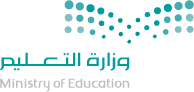 طالبتي العزيزة استعيني بالله ثم اجيبي على ما يلي :                السؤال الأول: اختاري الاجابة الصحيحة مما يلي:        انتهت الأسئلة مع تمنياتي لكم بالتوفيق والنجاح                             معلم المادة / السؤال الأول /اختاري الإجابة الصحيحة فيما يلي :انتهت الأسئلة مع تمنياتي لك بالتوفيق أ:جواهر الجبيروزارة التعليم إدارة التعليم بمحافظة مدرسة ابتدائية العزيزية المادة:التجويدوزارة التعليم إدارة التعليم بمحافظة مدرسة ابتدائية العزيزية الصف:خامسوزارة التعليم إدارة التعليم بمحافظة مدرسة ابتدائية العزيزية أسئلة اختبار مادة التجويد الفترة الأولى الفصل الدراسي الـثالث  للعام الدراسي 1443هـ / 1444هـ    اسم الطالبة رباعيا: ...........................................................................................................        اسم الطالبة رباعيا: ...........................................................................................................        اسم الطالبة رباعيا: ...........................................................................................................        اسم الطالبة رباعيا: ...........................................................................................................     ١. هو اخراج الميم الساكنة عند أحد حروف الإظهار تعريف أ. الإظهار الشفوي ب. الاقلاب ٢. حروف الاظهار الشفوي هي أ. جميع الحروف الهجائية ما عدا الجيم والعين والصاد ب. جميع الحروف الهجائية ما عدا الباء والميم ٣. سمي الإظهار الشفوي بهذا الاسم لأن أ. الميم تخرج من أعلى الحلقب. الميم تخرج من الشفة ٤. قوله تعالى: ( إن كنتم تعلمون ) مثل على أ. الإظهار الشفوي ب. الإخفاء  ٥. قوله تعالى:( أفلم يسيروا ) مثل على الإظهار الشفوي لأن أ. الميم ساكنة جاء بعدها حرف السين ب. الميم ساكنة جاء بعدها حرف الياء التجويد المادة :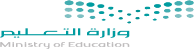 خامسالصف:اسم الطالبةأسئلة اختبار مادة التجويد    الفصل الدراسي الثالث طالبتي العزيزة استعيني بالله ثم أجيبي على ما يلي طالبتي العزيزة استعيني بالله ثم أجيبي على ما يلي طالبتي العزيزة استعيني بالله ثم أجيبي على ما يلي طالبتي العزيزة استعيني بالله ثم أجيبي على ما يلي ب. الميم الساكنةأ. الميم المشددة1 -هي الميم التي لا حركة لها ، تعريف لــ:ب. (إ َن للمتقين مفازا (أ.)كذبت قبلوهم قوم نوح (٢ .من الأمثلة على الميم الساكنة قالى تعالى :ب. اربعةأ. ثلاثة٣ .للميم الساكنة ................. أحكام :ب. قالى تعالى : ( لهم مغفرةٌ ورز ٌق كريم (أ. قال تعالى : ( يهديهم ربهم بإيمانهم (٤ .أي من هذه الآيات الكريمة بها حرف الإخفاء الشفوي :ب. الإظهار الشفوي - الإخفاء الشفويأ. القلب - الإدغام٥ .من أحكام الميم الساكنة :ب. الإدغام الصغيرأ. الإظهار الشفوي6-إدخال الميم الساكنة في الميم المتحركة بحيث يصيران حرفا واحدا مشددا مع الغنة ، تعريف لــب. ) وإذ يتحاجون في النار)أ.( وينزل لكم من السماء رز ق(7-من الأمثلة على الإدغام الصغير قوله تعالى:ب.حرف واحدأ. 26 حرف8-عدد حروف الإظهار الشفوي :ب. لأن الميم تخرج من الشفةأ. لأنه يحتاج إلى عمل  واحد هو إدخال الميم الساكنة في الميم المتحركة9-سمي الإظهار الشفوي بهذا الأسم :ب.  )مما جاءكم به(أ. ( ولقد جاءكم يوسف من قبل بالبينات )  .10-من الأمثلة على الإظهار الشفوي قوله تعالى  :